Lista de Materiales  5° A y B4 carpetas n°3, forradas a elección. Una para matemática con hojas cuadriculadas, otra para Ciencias Naturales, la tercera  para  Prácticas del lenguaje y la última para Ciencias Sociales, las tres últimas  con hojas rayadas.            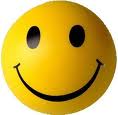 En todas: poner  etiqueta, un block de hojas canson color n°3,  folios y  una carátula a elección con los siguientes datos: nombre y apellido del alumno, curso y materia. (Protegida con folio)*Cartuchera  completa: lápices, goma, lapicera, cartuchos, lapiceras de colores, tijera, borratinta y corrector, plasticola, regla, transportador,                  compás, etc. (todo con nombre)CUADERNO DE COMUNICADOS DE LA INSTITUCIÓN: Es de uso obligatorio, prediseñado.Tendrá un costo de $100. El dinero  deberá  enviarse en sobre cerrado con nombre, apellido y curso que será recibido hasta el 20/3. Aclaración: La gráfica tiene previsto entregarlos para fines de marzo, por lo que se solicita traer un folio con hojas rayadas, que será utilizado para comunicaciones hasta tanto se entreguen los cuadernos.  (ENVIAR UN SOBRE POR ALUMNO AUNQUE SEAN DE LA MISMA FAMILIA)Materiales para entregar durante los primeros días: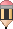 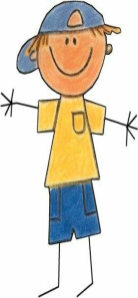 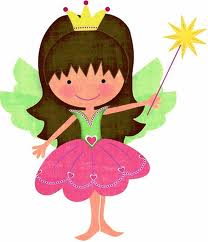           - 1 block de hojas blancas tamaño  oficio (tipo Lancaster)          - 1 fibrón (no fibra) de cualquier tipo y color              TODO CON NOMBREEstos materiales se piden para ser utilizados por todo el grupo durante el año, por lo tanto es obligatoria y necesaria su entregaNo olviden enviar a la brevedad:*Certificado de aptitud física y Bucodental.*Fotocopia  del carnet de vacunas (sobre todo los nenes nuevos, si no fue entregado en años anteriores o si se aplicó una nueva vacuna) *Fotocopia del DNI actualizado si no fue entregado durante el año 2019Para tener en cuenta: Durante el año se irán pidiendo los materiales que sean necesarios para trabajar en el aula, así como elementos de uso personal de los alumnos (pañuelos descartables, servilletas de papel, etc)     A comenzar con mucho entusiasmo!!!! Seños  Andrea; Silvia   y  M. Laura  